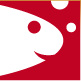 Datum objednávky: 22.04.2024Číslo objednávky: 161/71209310/2024Objednatel:Dodavatel:RYBKA,poskytovatel sociálních služebMarián DunkaTovární 122XXXXXXXXXX XXX277 11 NeratoviceXXX XX XXXXXínBankovní spojení: 51-2559690267/0100IČ: 71209310IČ:11759348POPIS POLOŽKYMNOŽSTVÍ / KČPOPIS POLOŽKYMNOŽSTVÍ / KČObjednáváme u Vás stavební práce dle CNPodpis objednatele: Podpis dodavateleXXXXX XXXXXXXPlatební podmínky:  bankovní převod,  hotovostTermín dodání: co nejdříveZpůsob dodání:Adresa doručení:      Tovární 122,  277 11 Neratovice